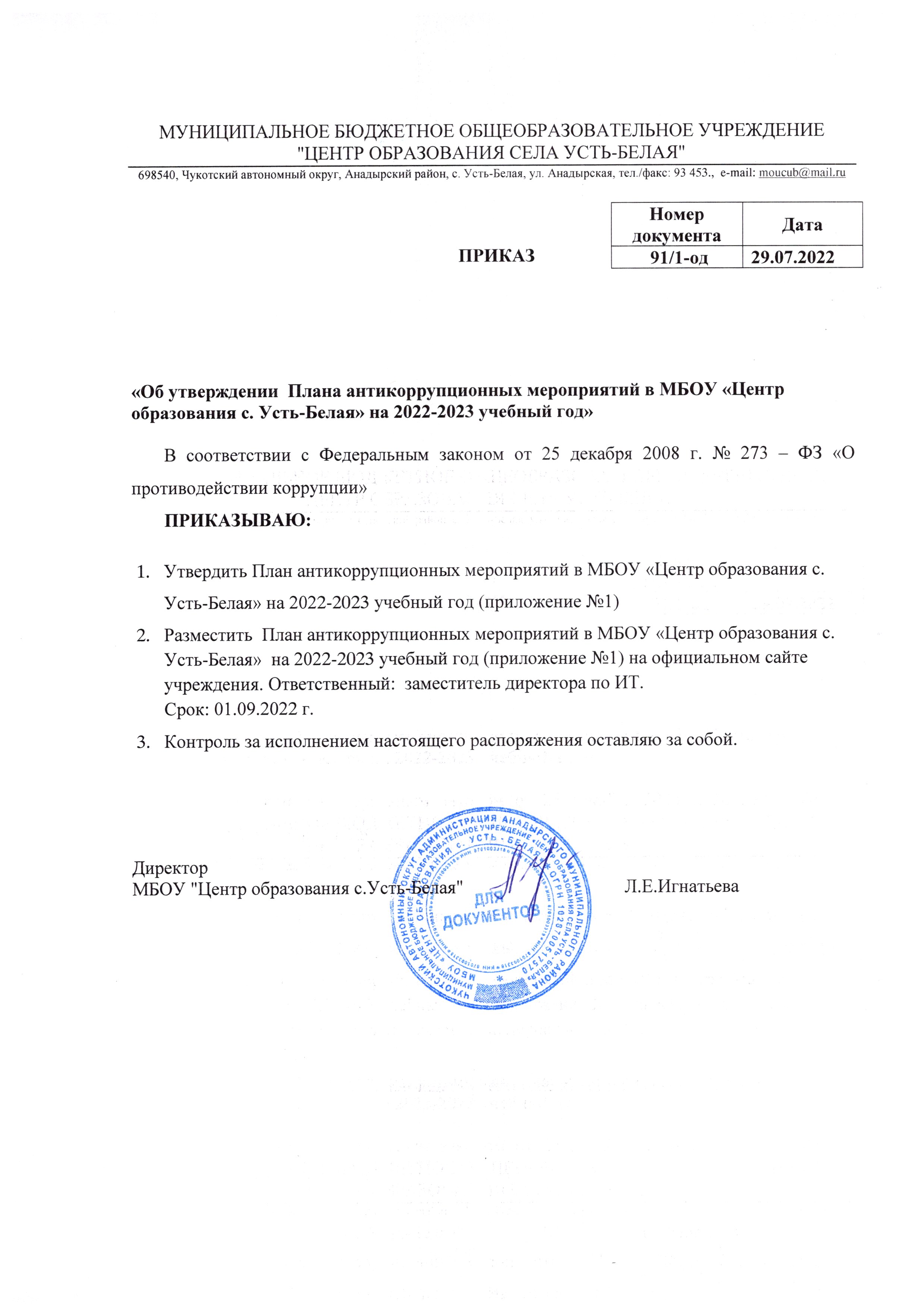 МУНИЦИПАЛЬНОЕ БЮДЖЕТНОЕ ОБЩЕОБРАЗОВАТЕЛЬНОЕ УЧРЕЖДЕНИЕ "ЦЕНТР ОБРАЗОВАНИЯ СЕЛА УСТЬ-БЕЛАЯ" 698540, Чукотский автономный округ, Анадырский район, с. Усть-Белая, ул. Анадырская, тел./факс: 93 453.,  e-mail: moucub@mail.ruПРИКАЗ«Об утверждении  Плана антикоррупционных мероприятий в МБОУ «Центр образования с. Усть-Белая» на 2022-2023 учебный год»В соответствии с Федеральным законом от 25 декабря 2008 г. № 273 – ФЗ «О противодействии коррупции»ПРИКАЗЫВАЮ:Утвердить План антикоррупционных мероприятий в МБОУ «Центр образования с. Усть-Белая» на 2022-2023 учебный год (приложение №1)Разместить  План антикоррупционных мероприятий в МБОУ «Центр образования с. Усть-Белая»  на 2022-2023 учебный год (приложение №1) на официальном сайте учреждения. Ответственный:  заместитель директора по ИТ. Срок: 01.09.2022 г.Контроль за исполнением настоящего распоряжения оставляю за собой.Директор МБОУ "Центр образования с.Усть-Белая" 			Л.Е.Игнатьева	Приложение №1 к приказу № 91/1-од от 29.07.2022 г.	Планантикоррупционных мероприятий в МБОУ «Центр образования с. Усть-Белая» на 2022-2023 учебный годНомер документаДата 91/1-од29.07.2022НаправлениеМероприятиеСрок исполненияНормативное обеспечение, закрепление стандартов поведения и декларация намеренийРазработка и принятие антикоррупционной политики организации  До  30.08.2022г.Нормативное обеспечение, закрепление стандартов поведения и декларация намеренийРазработка и утверждение плана реализации антикоррупционных мероприятий.До  30.08.2022г.Нормативное обеспечение, закрепление стандартов поведения и декларация намеренийРазработка и принятие кодекса этики и служебного поведения работников организацииДо  30.08.2022г.Нормативное обеспечение, закрепление стандартов поведения и декларация намеренийРазработка и принятие положения о конфликте интересовДо  30.08.2022г.Нормативное обеспечение, закрепление стандартов поведения и декларация намеренийРазработка и принятие порядка уведомления о склонении к совершению коррупционных нарушенийДо  30.08.2022г.Нормативное обеспечение, закрепление стандартов поведения и декларация намеренийОпределение должностных лиц (структурных подразделений), ответственных за профилактику коррупционных или иных правонарушений, внесение соответствующих изменений в должностные инструкции работниковДо  30.08.2022г.Обучение и информирование работников Размещение локальных нормативных актов, регламентирующих вопросы предупреждения и противодействия коррупции в организации, на сайт организацииДо  30.08.2022г.Обучение и информирование работниковОзнакомление работников под роспись с нормативными документами, регламентирующими вопросы предупреждения и противодействия коррупции в организацииДо  30.08.2022г.Обучение и информирование работниковПроведение обучающих мероприятий по вопросам профилактики и противодействия коррупцииЕжегодноОбучение и информирование работниковОрганизация индивидуального консультирования работников по вопросам применения (соблюдения) антикоррупционных стандартов и процедурПо мере необходимостиОбеспечение соответствия системы внутреннего контроля и аудита организации требованиям антикоррупционной политики организацииОсуществление регулярного контроля соблюдения внутренних процедурЕжегодноОбеспечение соответствия системы внутреннего контроля и аудита организации требованиям антикоррупционной политики организацииОсуществление регулярного контроля данных бухгалтерского учета, наличия и достоверности первичных документов бухгалтерского учетаПо мере необходимостиОценка результатов проводимой антикоррупционной работы и распространение отчетных материаловПроведение регулярной оценки результатов работы по противодействию коррупцииОдин раз в годОценка результатов проводимой антикоррупционной работы и распространение отчетных материаловПодготовка и распространение отчетных материалов о проводимой работе и достигнутых результатах в сфере противодействия коррупцииОдин раз в годСотрудничество с правоохранительными органами в сфере противодействия коррупцииОказание содействия уполномоченным представителям контрольно- надзорных и правоохранительных органов при проведении ими проверок деятельности организации по противодействию коррупции.По мере необходимости